Human Digestive SystemRead the information sheet on the human digestive system and answer the questions below.Match the words provided to the letters in the diagram of the digestive system. Put your answer in the table:Liver 		Stomach 	Salivary glands 		Pancreas	Rectum 	 Mouth Oesophagus 	Gall Bladder 	Small intestines 	Large intestines 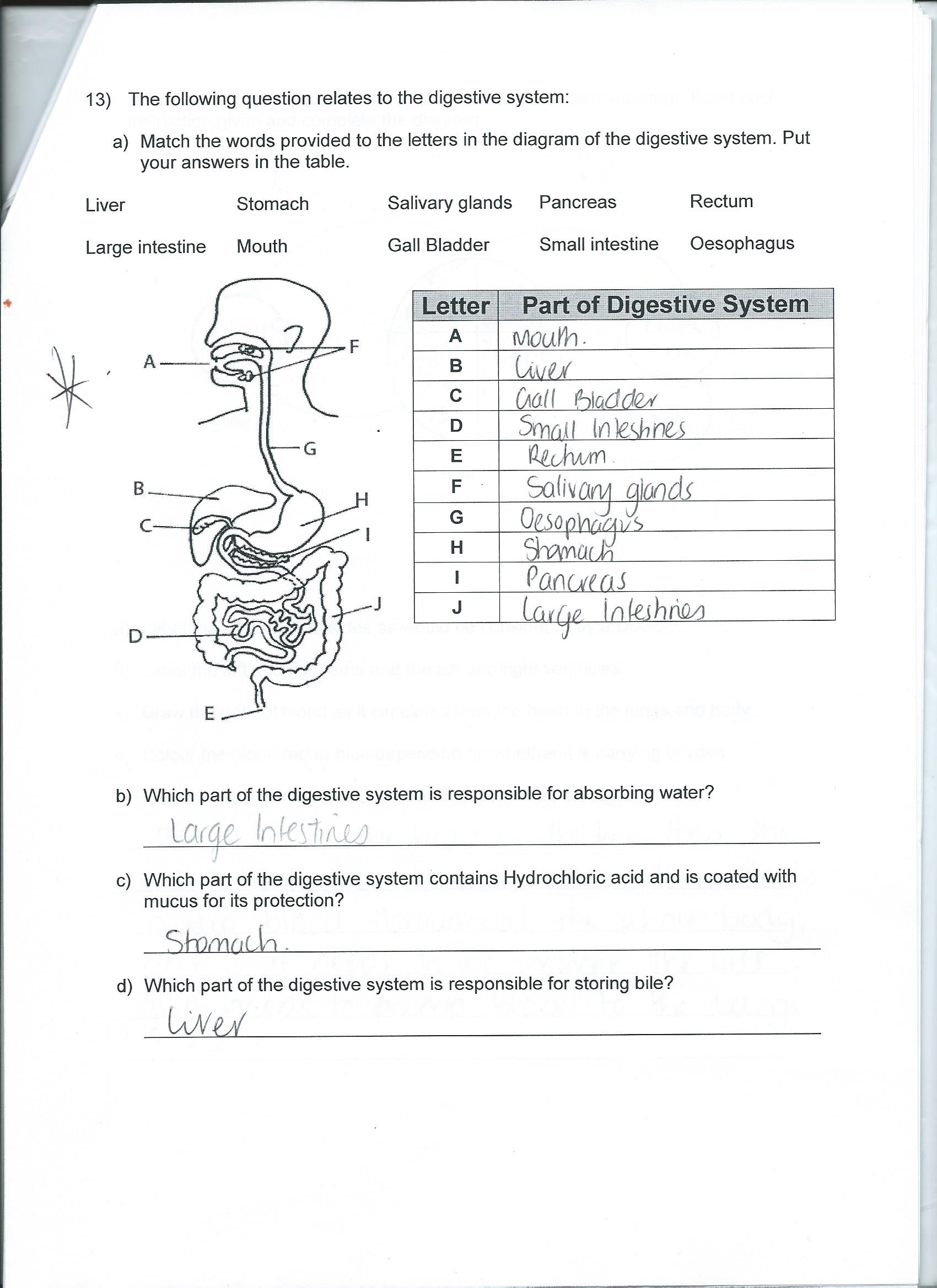 Which part of the digestive system is responsible for absorbing water:Small intestines Large intestines  Kidneys Stomach Which part of the digestive system contains Hydrochloric acid and is coated with mucus for its protection:Rectum Small intestines Stomach Oesophagus Which part of the following is the section of the digestive system where most enzymes are added?Large intestines Mouth Stomach Small intestines Bile is made in ________?Liver Stomach Gall bladder Small intestines Bile is made in the liver and released into the small intestine. Its job is to break down __________?Nutrients Fats Proteins Water The oesophagus connects the mouth to the _________?Mouth Small intestines Liver Stomach Which of the following are NOT a part of the digestive system?Oesophagus Kidneys Anus Liver  Where is solid waste (poop) stored?Anus Rectum Large intestines StomachVilli are found in what part of the digestive system?Mouth Stomach Large intestines Small intestinesDiarrhoea is when the __________ do not absorb water?Rectum Anus StomachLarge intestines Which of the following best describes the role of the oesophagus in the digestive system:Mucus is secreted to protect stomach Sends food from mouth the stomach Helps absorb nutrients Breaks down food to be absorbed into bloodstream The main function of the stomach is to:Store food Produce hydrochloric acid Break down food All of the above Which of the following organs help break down food in the small intestines:Liver, kidneys, stomach Mouth, oesophagus, stomach Liver, pancreas, gall bladderStomach, small intestines The “tentacle” like structure along the small intestines are called ____________:Capillaries BileLiverVilli The main function of the small intestines is to:Extract and absorb nutrients Kill bacteriaExcrete solid waste Releases enzymes to break down foodDigestion beings in the mouth. Which of the following statement is INCORRECT?The tongue helps absorb nutrientsThe saliva helps break down foodThe tongue keeps food in place in the mouth while the food is being chewed Teeth help chew food into smaller piecesChallenge: Complete the cloze passage about the digestive system, with the words in the box below. Letter Part of Digestive System ABCDEFGHIJ